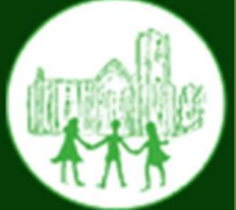 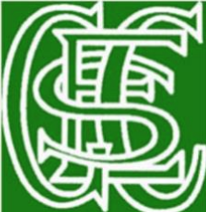 DayClubCost per sessionTimeYear Group /Max no’sClub instructorMondayBreakfast Club£4.008.00 – 8.45 amAllMrs WrayMondayFountains Clubhouse (Computing)£4.003.30pm – 5pmAllMiss StantonMondaySeekers Club once a month22nd April, 13th May, 10th June & 1st July. Free3.30 – 4.30pmAllRev. Ian KitchenTuesdayBreakfast Club£4.008.00 – 8.45 amAllMrs WrayTuesdayFountains Clubhouse (Construction)£4.003.30 – 5pmAllMiss StantonWednesdayBreakfast Club£4.008.00 – 8.45 amAllMrs WrayWednesdayFountains Clubhouse (Film night)£4.003.30- 5pmAllMiss StantonThursdayBreakfast Club£4.008.00 – 8.45 amAllMrs WrayThursdayMulti-sports Club£4.003.30 – 4.30pmY1 – Y6Mr WhitfordFridayBreakfast Club£4.008.00 – 8.45 amAllMrs WrayWhole SchoolThank you to all the parents who came to support sportsday, it was a lovely afternoon and luckily the rain held off! Pictures are now loaded on the website. Rev Ian will be leading a family collective worship in the school hall on Wednesday at 3pm, we hope you can join us.Reminder: Deer Shed Festival – Raffle Fundraiser. Please bring your slips back asap as we will be drawing the raffle on 9th July.There will be a Fountains Music concert on Tuesday 9th July, parents welcome.  Class 2We will be going on a school trip to Ripon Cathedral on Tuesday to take part in an art workshop – please provide your consent/ make payment via ParentPay ASAP and let the office know if your child requires a packed lunch from the school kitchen. Class 3We are holding our NewsWise family workshop on Tues at 9am– thank you to everyone for your responses, we look forward to seeing you then.The Y6 children will be attending the leavers service at Ripon Cathedral on Friday. Unfortunately, parents cannot attend this.The Y6’s who are going to Nidderdale High School have their first transition day on Wednesday 8.45am – 3pm. Friends of Fountains PTAWe are holding a meeting after school today to hopefully recruit some new PTA members. Children are welcome to stay and play – we hope you can come along to support the school in any way you can.